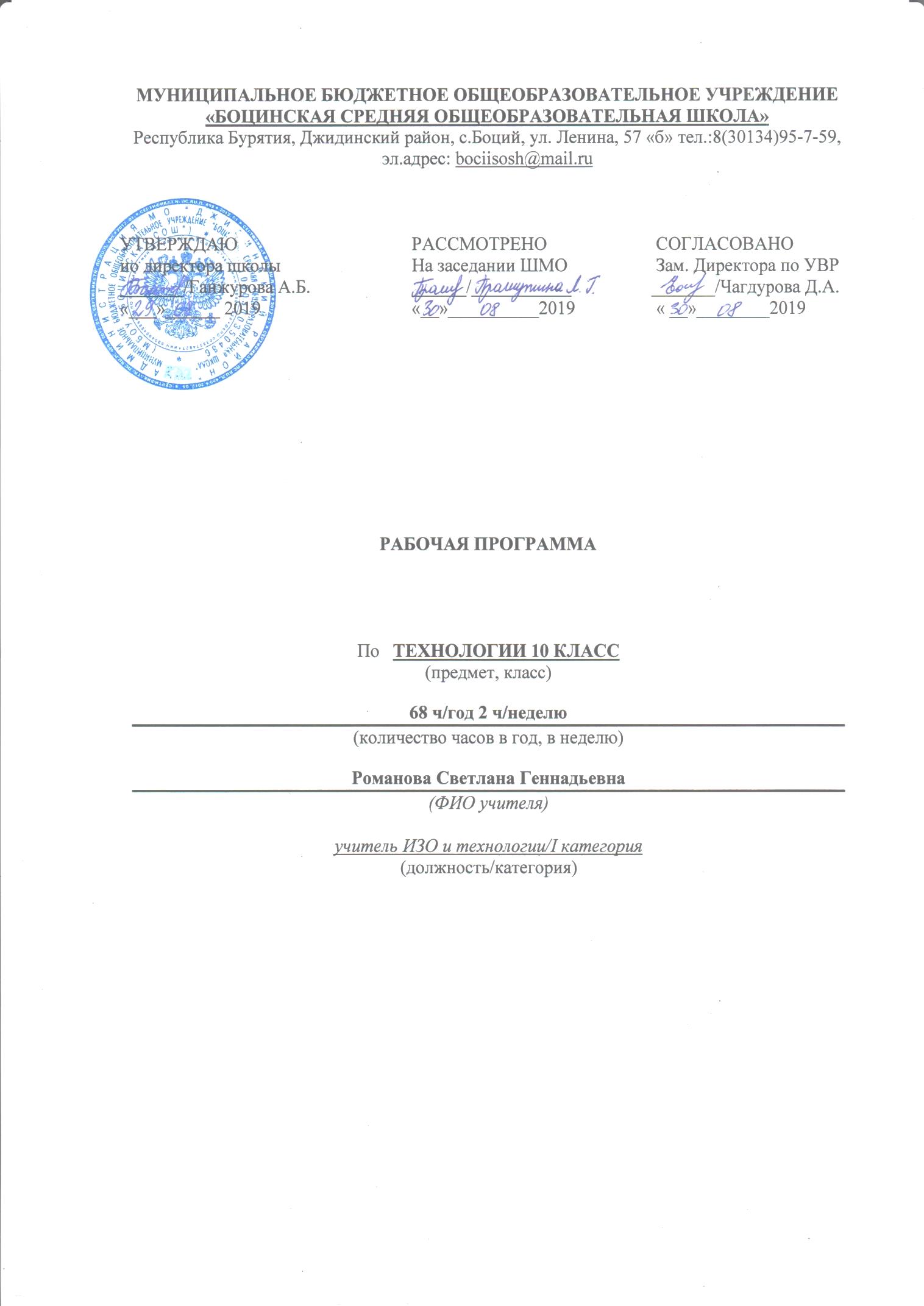 ПОЯСНИТЕЛЬНАЯ ЗАПИСКАРабочая программа по технологии для 10 класса составлена в соответствии с требованиями Федерального компонента государственного образовательного стандарта, утвержденный Приказом Минобразования РФ от 05. 03. 2004 года № 1089, на основании следующих нормативных документов и научно-методических рекомендаций:	Федерального перечня учебников, допущенных к использованию в образовательном процессе в образовательных учреждениях, реализующих программы основного общего образования;Программы основного общего образования по технологии 10 класс авторы: В.Д. Симоненко, издательства «Просвещение», 2018 год;Основной образовательной программы среднего общего образования МБОУ «Боцинская СОШ»;Учебного плана МБОУ «Боцинская СОШ» на 2019-2020 учебный год;Положения о рабочей программе.Рабочая программа по технологии в 10 классе рассчитана на 68 часов, из расчета 2часа в неделю. Уроки строятся с применением национально-регионального компонента.ЦелиИзучение учебного предмета Технология в 10 классе на базовом уровне обучения направлено на достижение следующих целей:освоение знаний о составляющих технологической культуры, ее роли в общественном развитии; научной организации производства и труда; методах творческой, проектной деятельности; способах снижения негативных последствий производственной деятельности на окружающую среду и здоровье человека; путях получения профессии и построения профессиональной карьеры;овладение умениями рациональной организации трудовой деятельности, проектирования и изготовления личностно или общественно значимых объектов труда с учетом эстетических и экологических требований; сопоставление профессиональных планов с состоянием здоровья, образовательным потенциалом, личностными особенностями;развитие технического мышления, пространственного воображения, способности к самостоятельному поиску и использованию информации для решения практических задач в сфере технологической деятельности, к анализу трудового процесса в ходе проектирования материальных объектов или услуг; навыков делового сотрудничества в процессе коллективной деятельности;воспитание уважительного отношения к технологии как части общечеловеческой культуры, ответственного отношения к труду и результатам труда;подготовка к самостоятельной деятельности на рынке труда, товаров и услуг и готовности к продолжению обучения в системе непрерывного профессионального образования.Задачи предмета:ознакомить со спецификой профессиональной деятельности и новым формам организации труда в условиях рыночных отношений и конкуренции кадров;ознакомить с базовыми экономическими понятиями и категориями, дающими возможность принимать эффективные экономические и организационные решения в условиях конкуренции и меняющейся социально-экономической ситуации;сформировать экономическую культуру, экономическое мышление;воспитывать уважение к частной собственности, прививать этику предпринимательской деятельности;ознакомить с рыночным механизмом превращения имеющихся знаний и умений вконечный потребительский продукт посредством организации предпринимательской деятельности;ознакомить с отраслями современного производства и сферы услуг;ведущими предприятия региона;творческими методами решения технологических задач;назначением и структурой маркетинговой деятельности на предприятиях;основными функциями менеджмента на предприятии;основными формами оплаты труда;порядком найма и увольнения с работы;содержанием труда управленческого персонала и специалистов распространенных профессий;устойчивостью конъюнктуры по отдельным видам работ;источниками информации о вакансиях для профессионального образования и трудоустройства;путями получения профессионального образования и трудоустройства;повысить уровень психологической компетенции учащихся за счет вооружения их соответствующими знаниями и умениями, расширения границ самовосприятия, пробуждения потребности в самосовершенствовании;воспитать у учащихся бережное отношение к ресурсам, трудолюбие, гуманность, порядочность.Одна из важных задач – научить учащихся добросовестно производить и реализовывать товары и услуги; осуществлять смелые, важные и трудные проекты;сформировать готовность добровольно брать на себя трудные дела, идти на риск, связанный с реализацией новых, дерзких идей; придумывать новые или улучшать существующие товары и услуги.Знать:понятия о профессиях и профессиональной деятельности, сферы трудовой деятельности;понятия об интересах, мотивах и ценностях профессионального труда, психофизиологических и психологических ресурсах личности в связи с выбором профессии;цели и задачи экономики, место предпринимательства в экономической структуре общества; принципы и формы предпринимательства, источники его финансирования;порядок создания предприятий малого бизнеса, организационно-правовые формы,чем отличается предпринимательство от других видов экономической деятельности, что такое предпринимательский риск,условия прибыльного производства;роль менеджмента и маркетинга в деятельности предпринимателейкто может быть участником предпринимательской деятельности,какие документы дают право на осуществление индивидуальной предпринимательской деятельности.Уметь:соотносить свои индивидуальные особенности с требованиями конкретной профессии;осуществлять самоанализ развития своей личности;анализировать информацию о современных формах и методах хозяйствования в условиях рынка;иллюстрировать на конкретных примерах роль предпринимательства в экономической жизни общества;выдвигать деловые идеи;характеризовать отдельные виды предпринимательской деятельности;изучать конъюнктуру рынка, определять себестоимость произведенной продукции, разрабатывать бизнес-план;находить необходимые сведения о товарах и услугах, используя различные источники информации;распределять обязанности при коллективном выполнении трудового задания;решать технологические задачи с применением методов творческой деятельности;планировать и организовывать проектную деятельность и процесс труда;уточнять и корректировать профессиональные намерения.Использовать полученные знания для:повышения активности процесса и результатов своего труда;поиска и применения различных источников информации;соотнесения планов трудоустройства, получения профессионального образования;составления резюме при трудоустройствеХарактеристика учебного предмета и ценностные ориентирыОсновным предназначением образовательной области «Технология» в старшей школе на базовом уровне является: продолжение формирования культуры труда школьника; развитие системы технологических знаний и трудовых умений; воспитание трудовых, гражданских и патриотических качеств его личности; уточнение профессиональных и жизненных планов в условиях рынка труда.Программа включает в себя разделы «Производство, труд и технологии», «Технология проектирования и создания материальных объектов и услуг. Творческая проектная деятельность», «Профессиональное самоопределение и карьера».Обучение школьников технологии строится на основе освоения процессов преобразования и использования материалов, энергии, информации, объектов природной и социальной среды. Содержанием программы по технологии предусматривается изучение материала по следующим сквозным образовательным линиям:культура и эстетика труда;получение, обработка, хранение и использование информации;творческая проектная деятельность;знакомство с миром профессий, выбор жизненных, профессиональных планов;влияние технологических процессов на окружающую среду и здоровье человека;перспективы и социальные последствия развития технологии и техники.Исходя из необходимости учета образовательных потребностей личности учащегося, его семьи и общества, достижений педагогической науки, учебный материал отобран с учетом следующих положений:распространенность изучаемых технологий в сфере производства, сервиса и домашнего хозяйства и отражение в них современных научно-технических достижений;возможность   освоения   содержания   на   основе   включения   учащихся   вразнообразные виды технологической деятельности, имеющих практическую направленность;выбор объектов созидательной и преобразовательной деятельности на основе изучения общественных, групповых или индивидуальных потребностей;возможность реализации общетрудовой и практической направленности обучения,наглядного представления методов и средств осуществления технологических процессов;возможность   познавательного, интеллектуального, творческого, духовно-нравственного, эстетического и физического развития учащихся.Каждый раздел программы включает в себя основные теоретические сведения и практические работы.Основным дидактическим средством обучения Технологии в средней школе является учебно-практическая деятельность учащихся. Приоритетными методами являются упражнения, практические работы, выполнение проектов.Настоящая программа отражает актуальные подходы к образовательному процессу - компетентностный, личностно-ориентированный и деятельностный. Особое место в программе отводится решению проблемы подготовки учащихся к профессиональному самоопределению, трудовой деятельности в условиях рыночной экономики.Тематическое планирование по технологии 10 класс (68часов)№ урокаТема урока, разделаТема урока, разделаКол-во часовДата проведения по плануДата проведения по фактуКоррекция 1-2Введение. Организация рабочего  места.Введение. Организация рабочего  места.2Основы предпринимательства (28 ч.)Основы предпринимательства (28 ч.)Основы предпринимательства (28 ч.)Основы предпринимательства (28 ч.)Основы предпринимательства (28 ч.)Основы предпринимательства (28 ч.)Основы предпринимательства (28 ч.)3-4Предпринимательство вэкономической структуре общества.НРКПредпринимательство вэкономической структуре общества.НРК25-6История предпринимательства вРоссии.История предпринимательства вРоссии.27-8Трудовой коллектив.Трудовой коллектив.29-10Налогооблажения в России. НРКНалогооблажения в России. НРК211-12Предпринимательская фирмаПредпринимательская фирма213-14Менеджмент в деятельностипредпринимателя.Менеджмент в деятельностипредпринимателя.215-16Организация и уровни управления на предприятии.Организация и уровни управления на предприятии.217-18Маркетинг в деятельностипредприятия.Маркетинг в деятельностипредприятия.219-20Себестоимость продукта. НРКСебестоимость продукта. НРК221-22Предпринимательская идея.Предпринимательская идея.223-24Бизнес-план.  НРКБизнес-план.  НРК225-26Бизнес-план ученической«компании»,«мастерицы»Бизнес-план ученической«компании»,«мастерицы»227-28Творческий проект «Мое собственное дело» НРКТворческий проект «Мое собственное дело» НРК229-30Контрольная работаКонтрольная работа2Материаловедение. Строение и свойства тканей (6ч.)Материаловедение. Строение и свойства тканей (6ч.)Материаловедение. Строение и свойства тканей (6ч.)Материаловедение. Строение и свойства тканей (6ч.)Материаловедение. Строение и свойства тканей (6ч.)Материаловедение. Строение и свойства тканей (6ч.)Материаловедение. Строение и свойства тканей (6ч.)31-32Строение ткани.Строение ткани.233-34Свойства тканиСвойства ткани235-36Контрольный тест на тему:«Материаловедение.Контрольный тест на тему:«Материаловедение.2Основы художественного проектирования одежды. (14 ч.)Основы художественного проектирования одежды. (14 ч.)Основы художественного проектирования одежды. (14 ч.)Основы художественного проектирования одежды. (14 ч.)Основы художественного проектирования одежды. (14 ч.)Основы художественного проектирования одежды. (14 ч.)Основы художественного проектирования одежды. (14 ч.)37-38Введение. Понятие об основахпроектирования.Введение. Понятие об основахпроектирования.239-40Алгоритм дизайна.  НРКАлгоритм дизайна.  НРК241-42Научный подход в проектированииизделия.Научный подход в проектированииизделия.243-44Материализация проекта.Материализация проекта.245-46Экспертиза изделияЭкспертиза изделия247-48Изучение покупательского спросаИзучение покупательского спроса249-50Выполнение дизайн-проектаВыполнение дизайн-проекта2Конструирование. (18ч.)Конструирование. (18ч.)Конструирование. (18ч.)Конструирование. (18ч.)Конструирование. (18ч.)Конструирование. (18ч.)Конструирование. (18ч.)51-52Принципы конструирования деталейизделий и различных силуэтных форм2253-56Основные правила конструирования4453-56деталей изделия на базисной основедеталей изделия на базисной основе57-60Правила проектирования отдельных деталей изделия (карманы, построение бортовой части изделия)Правила проектирования отдельных деталей изделия (карманы, построение бортовой части изделия)461-62Конструктивно-декоративные  линии определяющие силуэт изделия.Конструктивно-декоративные  линии определяющие силуэт изделия.263-64Основные исходные данные: принятые конструктивные прибавки по участкам изделия. Предварительные расчеты.Основные исходные данные: принятые конструктивные прибавки по участкам изделия. Предварительные расчеты.265-66Повторение пройденного материала.Повторение пройденного материала.267-68Практика. Выполнение эскиза модели«Школьная форма для меня» НРКПрактика. Выполнение эскиза модели«Школьная форма для меня» НРК2